DODATKOWY ANGIELSKI 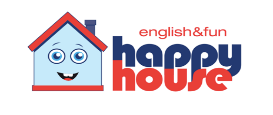 HAPPY HOUSE NA TERENIE SZKOŁYProwadzimy grupowe zajęcia z j. angielskiego na terenie szkoły, w ramach dodatkowych zajęć pozalekcyjnych.Prowadzimy także zajęcia online dla wszystkich grup wiekowych.Zabieramy dzieci ze świetlicy i odprowadzamy je po naszych zajęciach. Rodzic nie musi przyprowadzać ani zabierać dziecka.Zajęcia odbywają się po lekcjach, w czasie pracy świetlicy.Pierwsze kryterium przynależności do grupy to wiek dziecka.Nasze lekcje odbywają się 2 razy w tygodniu i trwają 60 minut.Karnet miesięczny wynosi 179 zł. Płatność w równych ratach miesięcznych.Pierwsza lekcja jest bezpłatna, próbna dla każdego nowego ucznia. Zapraszamy! 608 370 742609 495 345wroclaw@happyhouse.edu.plinfo@happyhouse.edu.plwww.happyhouse.edu.pl